花蓮縣花蓮市明廉國民小學112學年度校訂課程成果報告主題：溫暖小太陽年級：三年級成果照片：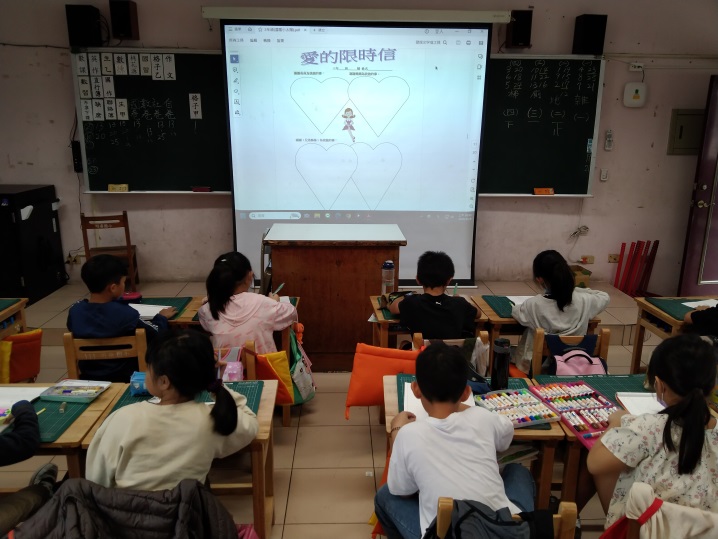 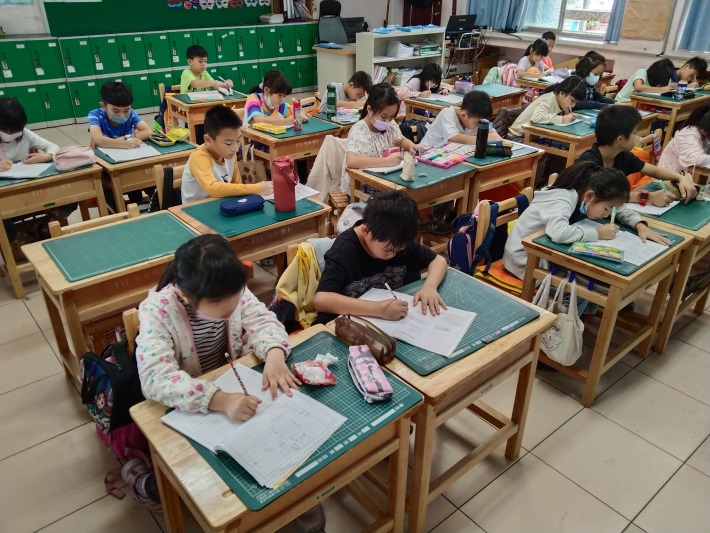 圖片說明：活動說明圖片說明：個人創作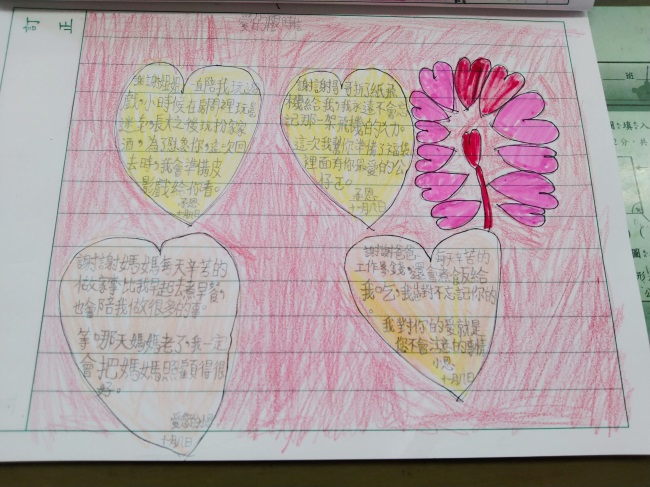 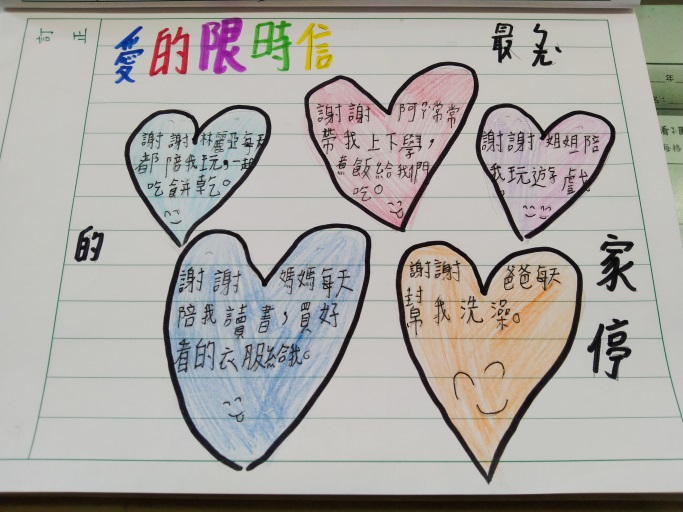 圖片說明：作品呈現圖片說明：作品呈現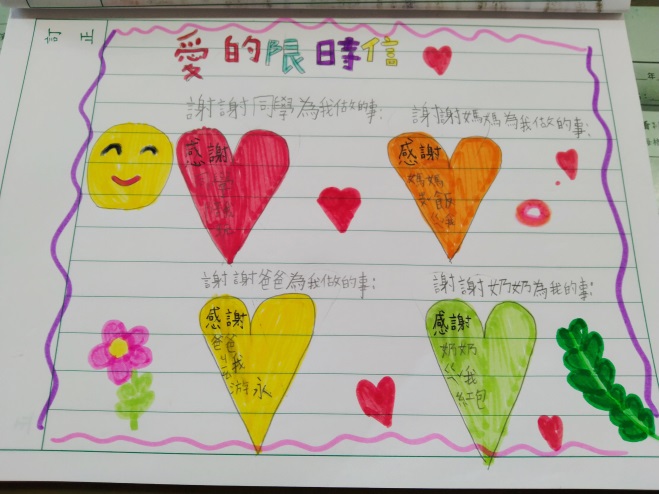 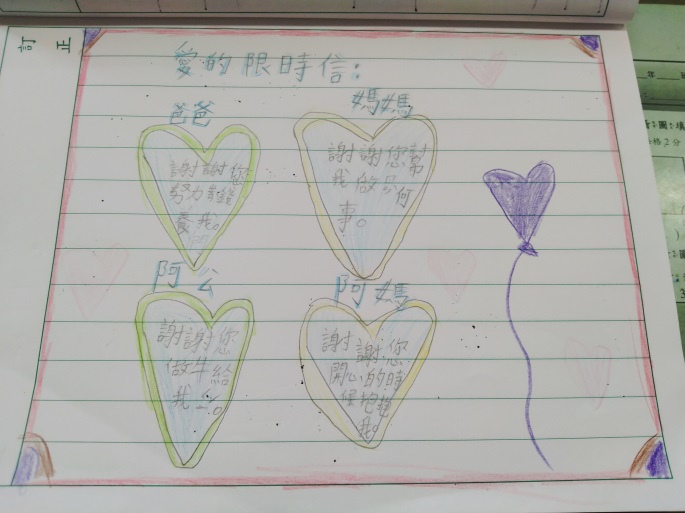 圖片說明：作品呈現圖片說明：作品呈現